All.B2	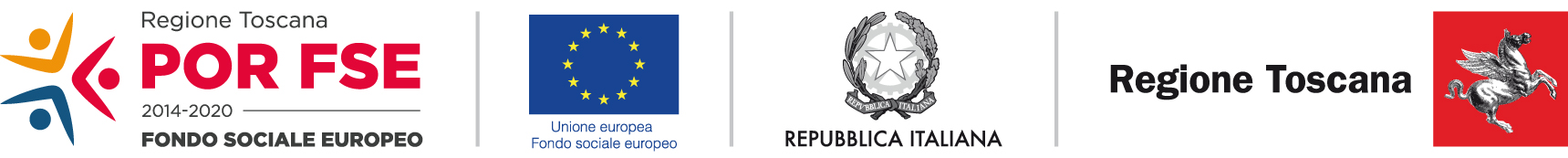 Impegno alla costituzione di ATSDICHIARAZIONE SOSTITUTIVA DI ATTO NOTORIO ai sensi del DPR 445/2000 art. 47Il sottoscritto nato a ________________________________il  residente a via________________________ in qualità di legale rappresentante del soggetto ________________________________________________quale soggetto partner del progetto da definire in risposta all’avviso della Regione Toscana “Servizi di Accompagnamento al lavoro per persone disabili e soggetti vulnerabili Seconda Edizione” finanziato dal Fondo Sociale Europeo POR 2014 – 2020 “Asse B Inclusione sociale e lotta alla povertà”.Preso atto della normativa comunitaria e regionale che regola la gestione del FSE, in particolare della Deliberazione Giunta Regione Toscana n. 1379 del 04/12/2017 e del Decreto dirigenziale 3314 del 28 febbraio 2020 recante l'Avviso relativo al POR FSE Asse B Inclusione Sociale e Lotta alla Povertà “ Servizi per l'accompagnamento al lavoro per persone disabili e soggetto vulnerabili Seconda Edizione”;Consapevole degli effetti penali per dichiarazioni mendaci, falsità in atti ed uso di atti falsi ai sensi dell’articolo 76 del citato DPR 445/2000, sotto la propria responsabilitàSi impegnaad associarsi formalmente, entro 30 giorni dalla data di notifica dell’eventuale approvazione e finanziamento del progetto, nella forma di Associazione Temporanea di Scopo con i seguenti soggetti partner:1.2.3.Data ____________________FIRMA								(Firma del legale rappresentante)Avvertenza Produrre copia del documento di identità di chi ha sottoscritto la domanda.